台北市中正區南門國民小學低年級交通安全宣導學習單主題:自行車騎乘禮儀和規定______年     班     號  姓名：________________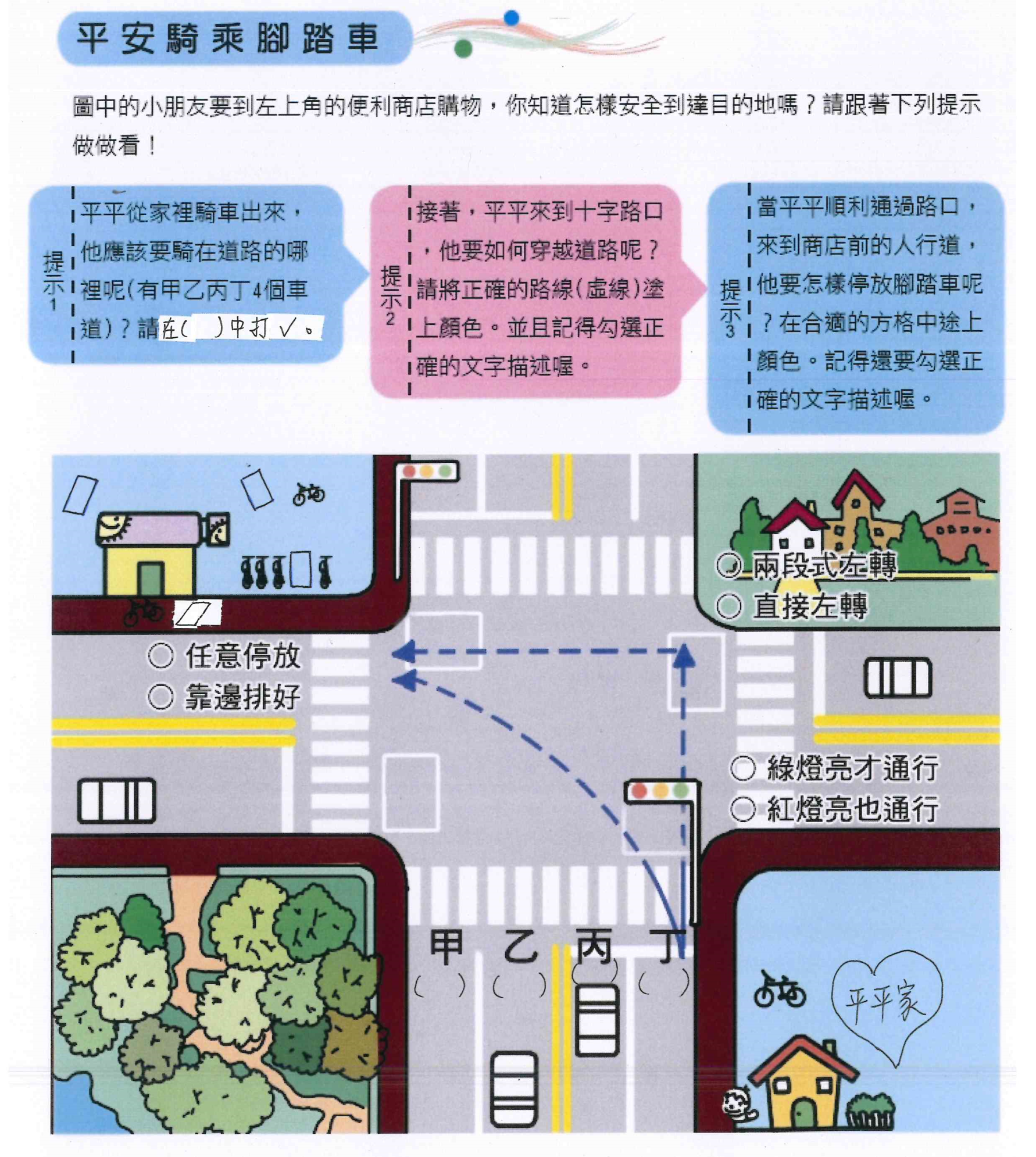 